                                             R E P U B L I K A   E   SH Q I P Ë R I S Ë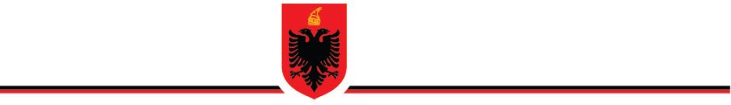 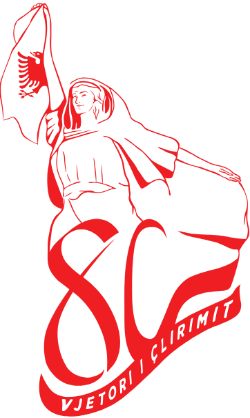                                                     KUVENDIPROJEKTLIGJNr.______, datë_____._____2024           PËR DISA SHTESA DHE NDRYSHIME NË LIGJIN NR. 45/2019“PËR MBROJTJEN CIVILE”Në mbështetje të neneve 78 dhe 83, pika 1, të Kushtetutës së Republikës së Shqipërisë, me propozim të Këshillit të Ministrave,KUVENDII REPUBLIKËS SË SHQIPËRISËV E N D O S I:Në ligjin nr. 45/2019 “Për mbrojtjen civile, bëhen shtesat dhe ndryshimet e mëposhtme:Neni 1Në nenin 1, pika 2, para togfjalëshit “funksionimin e sistemit të mbrojtjes civile”, shtohen fjalët “organizimin dhe”.Neni 2Në nenin 3 bëhen këto shtesa dhe ndryshime:në pikën 9, togfjalëshi “rrëshqitjet arkitektonike” ndryshohet në “rrëshqitjet e tokës”.pas pikës 30, shtohet përkufizimi i “Njësive Speciale të Mbrojtjes Civile”, me përmbajtjen si vijon:“31. “Njësitë Speciale të Mbrojtjes Civile” janë njësi të përbëra nga personel i specializuar në fushën e mbrojtjes civile që sigurojnë një reagim të menjëhershëm ndaj situatave emergjente dhe janë përgjegjëse për koordinimin, bashkërendimin dhe ndërveprimin e forcave operacionale të mbrojtjes civile dhe shërbejnë si kapacitete të gatshme në kuadër të detyrimeve që rrjedhin nga anëtarësimi në Mekanizmin e Mbrojtjes Civile të Bashkimit Evropian (UCPM).”pas pikës “42”, shtohet përkufizimi i “Sistemit Kombëtar të Menaxhimit të Emergjencave Civile”, me përmbajtjen si vijon:“43. “Sistemi Kombëtar i Menaxhimit të Emergjencave Civile” është sistemi i integruar që siguron qasje gjithëpërfshirëse dhe sistematike të të gjitha institucioneve dhe strukturave të mbrojtjes civile në menaxhimin e fatkeqësive, përmes përcaktimit të kornizës së koncepteve dhe parimeve të gatishmërisë për organizimin, planifikimin dhe zbatimin e masave të parandalimit, të përgatitjes, të përgjigjes dhe të rimëkëmbjes ndaj fatkeqësive, pa marrë parasysh shkakun, madhësinë, vendndodhjen apo kompleksitetin e tyre, me qëllim mbrojtjen e jetës së njerëzve, gjësë së gjallë, pronës, trashëgimisë kulturore dhe mjedisit.”ç) në nenin 3, bëhet rinumërtimi i pikave nga pika 30 deri pikën 51.Neni 3Në nenin 7, në pikën 3 shfuqizohen fjalët “shtetërore, duke përfshirë Policinë e Shtetit dhe Forcat e Armatosura”.Neni 4Në nenin 15 bëhen këto shtesa dhe ndryshime:pika 1 ndryshon, si më poshtë:“1. Sistemi i mbrojtjes civile është sistemi që kryen funksionin e mbrojtjes civile dhe përfshin aftësitë dhe aktivitetet që synojnë mbrojtjen e jetës së njerëzve, të gjësë së gjallë, të pronës, të trashëgimisë kulturore dhe të mjedisit nga dëmtimi ose rreziku i dëmtimit, si pasojë e fatkeqësive, dhe organizohet në nivel bashkie, qarku dhe kombëtar.”pas pikës 1, shtohet pika 2, me këtë përmbajtje:“2. Sistemi i mbrojtjes civile përbëhet nga:	a) institucione dhe struktura qendrore të mbrojtjes civile;	b) institucione dhe struktura vendore të mbrojtjes civile;	c) struktura operacionale të mbrojtjes civile.”		Neni 5Në nenin 18, pas shkronjës “d”, shtohet shkronja “dh”, me këtë përmbajtje:     “dh) miraton Sistemin Kombëtar të Menaxhimit të Emergjencave Civile”.Neni 6Në nenin 19, shtohet pika 6, me këtë përmbajtje:  “6. Agjencia Kombëtare e Mbrojtjes Civile është struktura administrative që mbështet KNEC-në, në ushtrimin e funksioneve dhe detyrave të tij, të parashikuara në ligj.”Neni 7Neni 20, ndryshohet dhe bëhet si më poshtë:	“1. Komiteti i Mbrojtjes Civile është organi më i lartë, i përhershëm, përgjegjës për zbatimin e politikave për zvogëlimin e riskut nga fatkeqësitë dhe mbrojtjen civile në Republikën e Shqipërisë.	2. Komiteti i Mbrojtjes Civile kryen këto detyra:a) bashkërendon gjithë veprimtarinë ndërinstitucionale të institucioneve dhe të strukturave të mbrojtjes civile;b)  zbaton politikat që kanë të bëjnë me vlerësimin e riskut nga fatkeqësitë në nivel qendror, Strategjinë Kombëtare për Zvogëlimin e Riskut nga Fatkeqësitë dhe Planin Kombëtar të Emergjencave Civile dhe, nëpërmjet ministrit përgjegjës për mbrojtjen civile, propozon ndryshime apo përditësime të tyre;c)  shqyrton çështje që kanë të bëjnë me zbatimin e politikave në bashkërendimin e punës për zvogëlimin e riskut ndaj fatkeqësive dhe mbrojtjen civile;ç)  në situata të jashtëzakonshme, kur nuk ekzistojnë kushtet për shpalljen e gjendjes së fatkeqësisë natyrore dhe kur kapacitetet e forcat operacionale nuk janë në gjendje të përballojnë situatat e emergjencave civile dhe krizave, me kërkesë të drejtorit të përgjithshëm të AKMC-së, KMC-ja autorizon Agjencinë Kombëtare të Mbrojtjes Civile që të përdorë burime financiare për përballimin e situatës së jashtëzakonshme, përjashtimisht nga sa parashikohet në ligjin nr. 162/2020 “Për prokurimin publik”. Rregullat e veçanta dhe procedurat përkatëse miratohen me vendim të Këshillit të Ministrave, me propozim të ministrit përgjegjës për mbrojtjen civile.3. Organizimi dhe funksionimi i KMC-së, si dhe bashkëpunimi ndërinstitucional i institucioneve dhe i strukturave të sistemit të mbrojtjes civile përcaktohen me vendim të Këshillit të Ministrave, me propozim të ministrit përgjegjës për mbrojtjen civile.4. Agjencia Kombëtare e Mbrojtjes Civile është struktura administrative që mbështet KMC-në në ushtrimin e funksioneve dhe detyrave të tij, të parashikuara në ligj.5. Zyra përgjegjëse për situatën është strukturë pranë Kryeministrit për mbledhjen e informacionit për emergjencat civile, krizat dhe hartimin e raporteve analitike periodike për Kryeministrin, Këshillin e Ministrave dhe KMC-në, si dhe mbajtjen e komunikimit të vazhdueshëm ndërmjet Këshillit të Ministrave dhe strukturave të tjera të ngarkuara me funksione të emergjencave civile dhe krizave.”Neni 8Në nenin 21, bëhen shtesat dhe ndryshimet e mëposhtme:a) në shkronjën “b”, togfjalëshi “harton dhe mbikëqyr”, ndryshon dhe bëhet “mbikëqyr hartimin”;b) pas shkronjës “b”, shtohet shkronja “c”, me këtë përmbajtje:“c) nxjerr udhëzime në lidhje me funksionimin e Sistemit Kombëtar të Mbrojtjes Civile;”Neni 9Në nenin 22 bëhen këto shtesa dhe ndryshime:në pikën 2, në shkronjën “d”, togfjalëshi “aktivitetet e ndryshme në fushën” zëvendësohet me togfjalëshin “masat strukturore dhe jostrukturore”.në pikën 2, shkronja “e”, përpara togfjalëshit “kryejnë vlerësimin e humbjeve”, shtohet togfjalëshi “hartojnë metodologjinë dhe” dhe bëhet:pika 4 ndryshon dhe bëhet, si më poshtë:“4. Për realizimin e detyrave dhe përgjegjësive në fushën e zvogëlimit të riskut dhe mbrojtjen civile, pranë çdo ministrie ngrihen dhe funksionojnë strukturat e Mbrojtjes Civile. Përbërja dhe detyrat miratohen me vendim të Këshillit të Ministrave, me propozim të ministrit.”Neni 10Neni 23 ndryshon dhe bëhet: “Neni 231. Agjencia Kombëtare e Mbrojtjes Civile është institucion i administratës shtetërore, person juridik në varësi administrative të ministrit përgjegjës për mbrojtjen civile, dhe përgjigjet për zvogëlimin e riskut nga fatkeqësitë dhe mbrojtjen civile, në të gjithë territorin e Republikës së Shqipërisë.2. AKMC-ja ushtron autoritet koordinues, bashkërendues, drejtues, teknik, operacional, mbikëqyrës dhe kontrollues në fushën e zvogëlimit të riskut nga fatkeqësitë dhe mbrojtjen civile dhe është institucioni përgjegjës për hartimin dhe zbatimin e politikave të zvogëlimit të riskut nga fatkeqësitë dhe të mbrojtjes civile.3. AKMC-ja ka këto përgjegjësi:kërkon dhe merr nga të gjithë institucionet e administratës shtetërore, njësitë e qeverisjes vendore dhe subjektet private, sipas përcaktimeve të dispozitave të këtij ligji për mbrojtjen civile, çdo informacion të nevojshëm për përmbushjen e përgjegjësive të tij;inspekton të gjithë institucionet e administratës shtetërore, njësitë e qeverisjes vendore dhe subjektet private mbi zbatimin e dispozitave të këtij ligji për mbrojtjen civile;lidh marrëveshje me subjekte të ndryshme juridike, brenda dhe jashtë vendit, në lidhje me mbrojtjen civile, në përputhje me modalitetet e përcaktuara në legjislacionin në fuqi.4. AKMC-ja ushtron këto detyra kryesore:zbaton politikën e Këshillit të Ministrave në fushën e zvogëlimit të riskut nga fatkeqësitë dhe mbrojtjen civile;koordinon dhe bashkërendon punën për hartimin e Strategjisë Kombëtare për Zvogëlimin e Riskut nga Fatkeqësitë, Planit Kombëtar për Emergjencat Civile, vlerësimin e riskut nga fatkeqësitë në nivel qendror dhe Sistemin Kombëtar të Menaxhimit të Emergjencave Civile;zbaton drejtimet strategjike dhe objektivat e përcaktuar nga ministri përgjegjës për mbrojtjen civile;ç)  nëpërmjet Qendrës Kombëtare Operacionale të Emergjencave Civile dhe sistemit të numrit të unifikuar të thirrjeve emergjente 112, garanton gatishmërinë dhe koordinimin e strukturave të mbrojtjes civile, për menaxhimin e informacionit mbi një kërcënim të afërt apo rrezik të evidentuar dhe vendosjen në veprim të kapaciteteve të nevojshme që disponohen, për përgjigjen e menjëhershme dhe përballimin e situatës së emergjencës civile apo ndihmës humanitare;drejton dhe komandon Njësitë Speciale të Mbrojtjes Civile;dh)	organizon marrëdhëniet dypalëshe dhe bashkëpunimin ndërkombëtar në kuadër të mbrojtjes civile dhe të zvogëlimit të riskut nga fatkeqësitë, si edhe për përballimin e emergjencave civile;përfaqëson Republikën e Shqipërisë në Mekanizmin Evropian të Mbrojtjes Civile dhe mban kontakte të përhershme me Qendrën Evropiane të Koordinimit të Emergjencave dhe me Qendrën Euroatlantike të Koordinimit të Përgjigjes për Fatkeqësitë;ë)	planifikon fonde rezervë për përballimin e emergjencave civile, brenda dhe jashtë vendit, si edhe fonde për veprimtari të tjera në fushën e mbrojtjes civile, kriteret dhe procedurat e akordimit të të cilave përcaktohen me vendim të Këshillit të Ministrave;nëpërmjet Qendrës Kombëtare të Trajnimeve për Mbrojtjen Civile, kryen formimin profesional dhe trajnimin në fushën e mbrojtjes civile të strukturave shtetërore, të subjekteve private e vullnetare, dhe harton programin e trajnimit të strukturave të mbrojtjes civile, në nivel qendror dhe vendor;identifikon nevojën për hartimin ose ndryshimin e legjislacionit lidhur me reduktimin e riskut nga fatkeqësitë dhe mbrojtjen civile, duke përgatitur propozimet përkatëse;gj) administron Regjistrin Qendror të shoqatave të vullnetarëve të Mbrojtjes Civile.5. Agjencia Kombëtare e Mbrojtjes Civile ka flamurin, stemën dhe uniformën e saj, të cilat miratohen me vendim të Këshillit të Ministrave, me propozim të ministrit.6. AKMC-ja organizohet si drejtori e përgjithshme në nivel qendror, ndërsa në nivel vendor organizohet në katër degë territoriale të quajtura “Qendra Rajonale të Mbrojtjes Civile.7. Organizimi dhe funksionimi i AKMC-së, si dhe detyrat e tjera të saj përcaktohen me vendim të Këshillit të Ministrave, me propozim të ministrit.8. Struktura dhe organika e AKMC-së, në nivel qendror dhe vendor, miratohen me urdhër të Kryeministrit, me propozimin e ministrit.9. Rregullorja për metodat e brendshme të punës dhe për sjelljen e personelit të AKMC-së, në nivel qendror dhe vendor, miratohet nga ministri, me propozimin e drejtorit të përgjithshëm të AKMC-së.10. Marrëdhëniet e punës të personelit të AKMC-së në nivel qendror dhe vendor rregullohen:sipas legjislacionit në fuqi për nëpunësit civilë për personelin nëpunës;sipas Kodit të Punës për punonjësit administrativë.11. Personeli i Agjencisë Kombëtare të Mbrojtjes Civile përfiton trajtim të posaçëm ekonomik dhe financiar. Trajtimi i posaçëm ekonomik dhe financiar i personelit të AKMC-së përcaktohet me vendim të Këshillit të Ministrave, me propozim të ministrit.”Neni 11Neni 24 ndryshon dhe bëhet: “Neni 241. Drejtori i përgjithshëm është autoriteti më i lartë ekzekutiv, administrativ dhe operacional i Agjencisë Kombëtare të Mbrojtjes Civile dhe përgjigjet drejtpërdrejt përpara ministrit përgjegjës për mbrojtjen civile për realizimin e politikave dhe objektivave të AKMC-së2. Drejtori i përgjithshëm i AKMC-së emërohet me vendim të Këshillit të Ministrave, me propozim të ministrit.3. Drejtori i përgjithshëm i AKMC-së ka këto përgjegjësi:organizon, drejton dhe kontrollon veprimtarinë e AKMC-së;menaxhon burimet njerëzore;menaxhon dhe është përgjegjës për buxhetin;ç)   nxjerr akte administrative në përputhje me Kodin e Procedurave Administrative;përfaqëson AKMC-në në marrëdhënie me institucionet e tjera brenda vendit, si dhe në marrëdhëniet teknike dy ose shumëpalëshe jashtë vendit;dh) kryen detyra të tjera, në zbatim të këtij ligji dhe legjislacionit në fuqi.”Neni 12Neni 25, pika 1 ndryshon dhe bëhet:“1. Në ministrinë përgjegjëse për mbrojtjen civile, nën drejtimin e AKMC-së, krijohet dhe funksionon Komisioni Teknik Këshillimor. KTK-ja këshillon për zvogëlimin e riskut dhe menaxhimin e të gjitha fazave të fatkeqësive.”Neni 13Neni 26 ndryshon dhe bëhet: “Neni 26Qendrat rajonale të mbrojtjes civile1. Qendrat rajonale të mbrojtjes civile (QRMC) janë degë territoriale të AKMC-së, me seli në prefekturën që ka vendndodhjen më të favorshme për realizimin e mbrojtjes civile.2. QRMC-të përbëjnë rrjetin institucional të specializuar, që zbatojnë detyrat për gatishmërinë operacionale dhe përgjigjen emergjente në rastet e fatkeqësive në rajonin e mbrojtjes civile apo angazhimin në operacionet e Mekanizmit Evropian të Mbrojtjes Civile.3. QRMC-të janë pjesë e organizimit dhe funksionimit të AKMC-së.”Neni 14Në nenin 28 bëhen këto shtesa dhe ndryshime:1. Pika 1 ndryshon dhe bëhet: “1. Prefekti i qarkut ka rol dhe përgjegjësi parësore në zvogëlimin e riskut nga fatkeqësitë dhe mbrojtjen civile në nivel qarku.”2. Shkronja “h”, e pikës 2 ndryshon dhe bëhet:“h) koordinon forcat operacionale në nivel qarku në rastet e fatkeqësive dhe cakton drejtuesin e operacionit për menaxhimin e emergjencës rajonale në territorin e qarkut.”3. Pas pikës 2, shtohet pika 3, me këtë përmbajtje: “3. Për realizimin e detyrave dhe përgjegjësive në fushën e zvogëlimit të riskut dhe mbrojtjen civile, pranë prefektit të qarkut ngrihet dhe funksionon struktura e Mbrojtjes Civile. Përbërja dhe detyrat miratohen me vendim të Këshillit të Ministrave, me propozim të ministrit.”Neni 15Në nenin 30 bëhen këto shtesa dhe ndryshime:1. Shtohet pika 1, me këtë përmbajtje: “1. Bashkitë kanë rol dhe përgjegjësi parësore në zvogëlimin e riskut nga fatkeqësitë dhe realizimin e mbrojtjes civile në nivel bashkie.”2. Paragrafi “Bashkitë kanë këto detyra:” merr numrin rendor 2. “Bashkitë kanë këto detyra:”.3. Shkronja “d” ndryshon dhe bëhet:“d) organizojnë veprimtari trajnuese, stërvitore dhe edukuese në fushën e mbrojtjes civile për punonjësit dhe banorët në territorin e tyre;”4. Shkronja “g” ndryshon dhe bëhet:“g) caktojnë drejtuesin e operacionit për menaxhimin e emergjencës lokale në territorin e saj;”5. Pas shkronjës “k”, shtohet pika 3, me këtë përmbajtje: “3. Për realizimin e detyrave dhe përgjegjësive në fushën e zvogëlimit të riskut dhe mbrojtjen civile, bashkitë ngrenë dhe mbajnë në funksion Strukturat e Mbrojtjes Civile. Përbërja dhe detyrat miratohen me vendim të Këshillit të Ministrave, me propozim të ministrit.”Neni 16Neni 32 ndryshon dhe bëhet:“Neni 321. Strukturat operacionale të reagimit të parë të mbrojtjes civile, që angazhohen në përballimin e një emergjence apo fatkeqësie, janë:Shërbimi i Mbrojtjes nga Zjarri dhe Shpëtimit;Shërbimi i Urgjencës Mjekësore dhe strukturat e tjera të shërbimit shëndetësor;Policia e Shtetit;ç) Shërbimi i vullnetarëve për mbrojtjen civile;Forcat e Armatosura.2. Forca të tjera operacionale të mbrojtjes civile janë:Njësitë e specializuara të mbrojtjes civile në AKMC;Modulet.”Neni 17Në nenin 33 shtohet pika 4, me këtë përmbajtje: “4. Efektivët e strukturave operacionale të mbrojtjes civile marrin pjesë në misione për dhënien e asistencës jashtë kufijve të Republikës së Shqipërisë, në kuadër të Mekanizmit Evropian të Mbrojtjes Civile, si edhe bazuar në marrëveshje të tjera ndërkombëtare dhe aktet e nënshkruara. Angazhimi i strukturave operacionale të mbrojtjes civile bëhet me urdhër të ministrit, ndërsa autoriteti përgjegjës për koordinimin e tyre është AKMC-ja. Procedurat e përgatitjes së misionit dhe kushtet e trajtimit të efektivave të strukturave operacionale të mbrojtjes civile që marrin pjesë në misione për dhënien e asistencës jashtë kufijve të Republikës së Shqipërisë, miratohen me vendim të Këshillit të Ministrave, me propozim të ministrit.”Neni 18Në nenin 38, pika 3 ndryshon dhe bëhet:“3. Krijimi, organizimi, funksionimi dhe trajtimi i vullnetarëve të Shërbimit Vullnetar të Mbrojtjes Civile miratohen me vendim të Këshillit të Ministrave, me propozim të ministrit.”Neni 19Në nenin 40 bëhen ndryshimet e mëposhtme:1. Pika 2, e nenit 40 ndryshon dhe bëhet: “2. Pavarësisht nga lloji, shkalla apo kompleksiteti i emergjencës civile, koordinimi, komandimi, menaxhimi i burimeve dhe informacionit të strukturave operacionale, strukturave dhe institucioneve të mbrojtjes civile në nivel vendor e qendror, realizohet sipas parimeve dhe procedurave të Sistemit Kombëtar të Menaxhimit të Emergjencave Civile.”2. Pika 3, e nenit 40 ndryshon dhe bëhet: “3. Sistemi Kombëtar i Menaxhimit të Emergjencave Civile, si dhe procedurat për shpalljen e gjendjes së fatkeqësisë natyrore miratohen me vendim të Këshillit të Ministrave, me propozim të ministrit.”Neni 20Neni 41 ndryshon dhe bëhet:“Neni 41Ndihma financiare shtetërore për dëmet që shkaktohen nga pasojat e një fatkeqësie1. Shteti jep ndihmë financiare për lehtësimin e demit te krijuar nga pasojat e një fatkeqësie.2. Dëmet përballohen nga vetë bashkitë e prekura nga fatkeqësia, nëpërmjet fondit të dedikuar për mbrojtjen civile.3. Në rast se bashkitë nuk kanë fonde të mjaftueshme për ndihmë financiare, atëherë i planifikojnë ato për vitin pasardhës, deri në masën e kompensimit të subjekteve të dëmtuara.4. Në rast se vlera e ndihmës financiare tejkalon 8 % të buxhetit të bashkisë, KMC-ja vendos që kompensimi të kryhet nga AKMC-ja.5. Në çdo rast, kur shpallet gjendja e fatkeqësisë natyrore, dhënia e ndihmës financiare mund të bëhet me vendim të veçantë të Këshillit të Ministrave, me propozim të ministrit.6. Masa e kompensimit të dëmeve, procedurat, afatet, strukturat shtetërore përgjegjëse për vlerësimin e dëmeve, si dhe pasuritë dhe subjektet që kompensohen miratohen me vendim të Këshillit të Ministrave.”Neni 21Në nenin 47, pika 3 ndryshon dhe bëhet:“3. Ngritja dhe funksionimi i sistemit të numrit të unifikuar të thirrjeve emergjente 112 miratohen me vendim të Këshillit të Ministrave, me propozim të ministrit.”Neni 22Neni 63 ndryshon dhe bëhet: “Neni 63Formimi profesional dhe trajnimi në fushën e mbrojtjes civile1. Agjencia Kombëtare e Mbrojtjes Civile, nëpërmjet Qendrës Kombëtare të Trajnimeve për Mbrojtjen civile kryen:formimin profesionale dhe trajnimin e vazhdueshëm në fushën e mbrojtjes civile të nëpunësve të strukturave qendrore dhe vendore të mbrojtjes civile;trajnimin e vullnetarëve të mbrojtjes civile;trajnimin e subjekteve private në fushën e mbrojtjes civile. Tarifat për trajnimin e subjekteve private përcaktohen me vendim të Këshillit të Ministrave, me propozim të ministrit.2. Formimi profesional dhe trajnimi në fushën e mbrojtjes civile kryhet sipas programit dhe moduleve të miratuara më parë nga ministri për këtë qëllim.3. Qendra Kombëtare e Trajnimit për Mbrojtjen Civile është pjesë e organizimit dhe funksionimit të AKMC-së, detyrat, funksionimi i saj dhe tarifat miratohen me vendim të Këshillit të Ministrave.4. Nëpunësit e Agjencisë Kombëtare të Mbrojtjes Civile, strukturat përkatëse të mbrojtjes civile të ministrive, prefektit të qarkut dhe të bashkive, përmirësojnë vazhdimisht aftësitë e tyre profesionale nëpërmjet trajnimeve, të financuara nga ana e tyre ose donatorëve të ndryshëm.”Neni 23Nxjerrja e akteve nënligjoreNgarkohet Këshilli i Ministrave, që brenda gjashtë muajve nga hyrja në fuqi e ligjit, për miratimin e akteve nënligjore në zbatim të këtij ligji.Neni 24Hyrja në fuqiKy ligj hyn në fuqi 15 ditë pas botimit në Fletoren Zyrtare. Miratuar në datën __.__.2024.KRYETARILindita  Nikolla 